SECONDO CIRCOLO POMIGLIANO D’ARCOPROGRAMMAZIONE ATTIVITA’ SEZIONE “N“ TRE ANNIINSEGNANTE: SODANO VINCENZACiao bambini !!! Sapete che tra pochi giorni festeggeremo la Pasqua ??? E allora dobbiamo prepararci con tanti lavoretti, disegni e idee simpatiche !!!Troverete i simboli della Pasqua nei disegni da colorare con le tecniche che preferite e lavoretti da creare con l’aiuto di mamma e papà !!!Ecco dei simpatici coniglietti da realizzare con i vostri bei piedini…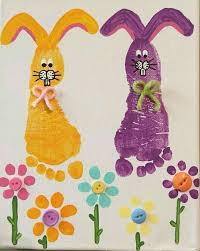 Un simpatico biglietto d’auguri da creare con l’impronta della manina…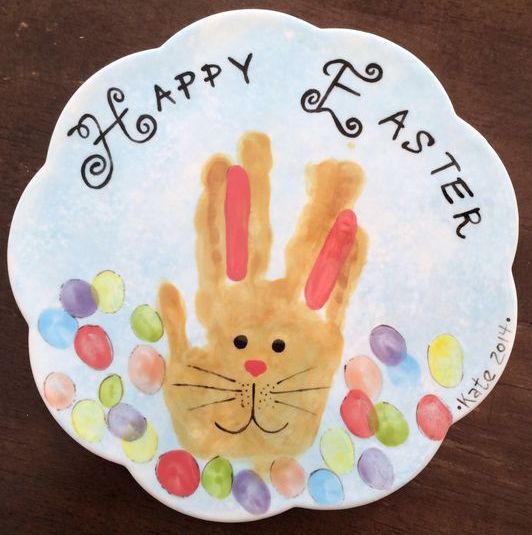 Un uovo da colorare con i timbri ricavati da una patata… 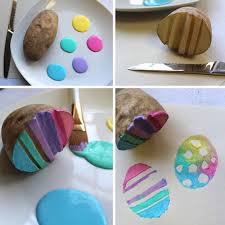 E poi ancora…disegni da colorare con tempera, acquerello o come più vi piace !!!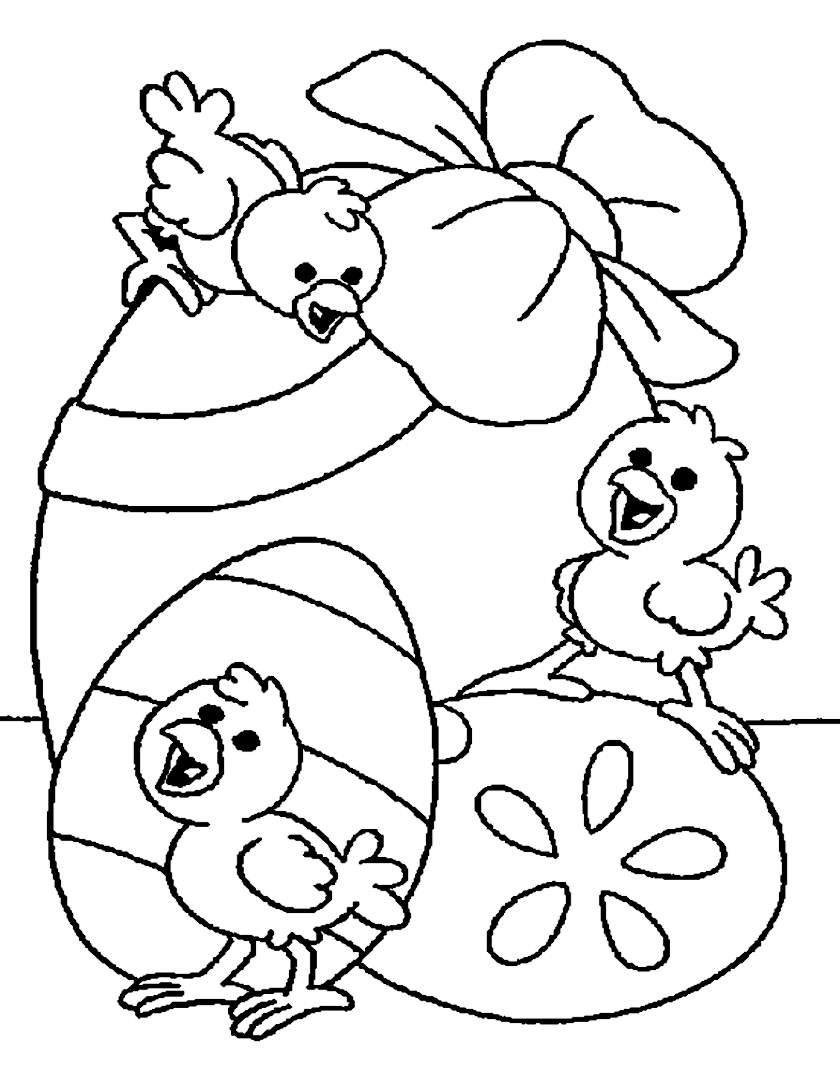 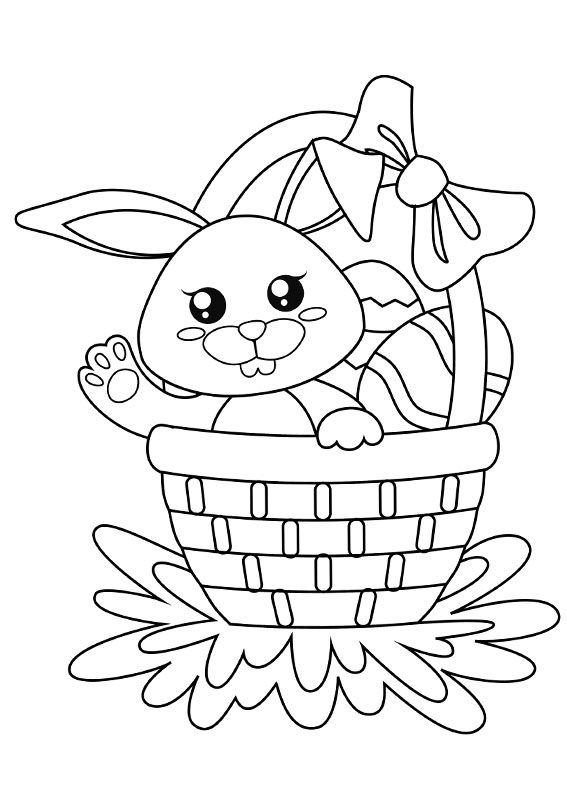 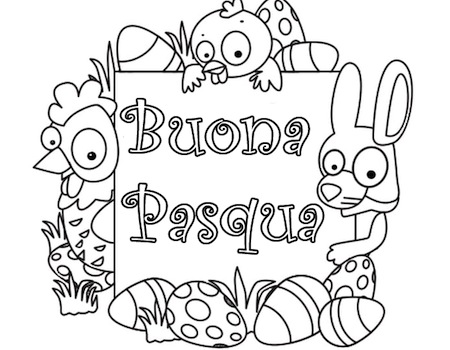 